TERMO DE COMPROMISSODeclaro, para os devidos fins, que eu, _________________________________________________________________________, nacionalidade, profissão, endereço, nº do CPF, aluno(a) devidamente matriculado(a) no Programa de Pós-graduação em Fisioterapia, em nível de mestrado, da Universidade Federal da Paraíba, tenho ciência das obrigações inerentes à qualidade de mestrando, e nesse sentido, COMPROMETO-ME a respeitar as seguintes cláusulas:I	ser assíduo, cumprindo rigorosamente as atividades planejadas juntamente com o orientador, nos termos do art. 18, incisos I a III deste regulamento;II	participar das atividades acadêmicas oficiais do Programa de Pós-Graduação em Fisioterapia, em nível de mestrado acadêmico, da UFPB;III	acatar as propostas acadêmicas e sugestões do(s) orientador(es).IV	dedicar-se ao desenvolvimento do seu trabalho final, sob a supervisão do(s) orientador(es);V	encaminhar o projeto de seu trabalho final que se constituir em pesquisa envolvendo seres humanos e/ou animais, previamente ao seu desenvolvimento, para aprovação do Comitê de Ética em Pesquisa da UFPB, em consonância com as diretrizes e normas reguladoras de pesquisas estabelecidas pelo Conselho Nacional de Saúde;VI	atender aos prazos e qualidades estabelecidos nas normas para qualificação e defesa de trabalho final do Programa de Pós-Graduação em Fisioterapia, em nível de mestrado acadêmico, da UFPB com vigência à época da solicitação;VII	apresentar à coordenação do Programa de Pós-Graduação em Fisioterapia, em nível de mestrado acadêmico, da UFPB o quantitativo de exemplares do trabalho final, segundo este regulamento.O não atendimento, por parte do discente, das obrigações indicadas nos incisos deste artigo implicará sanções disciplinares previstas no Regimento Geral da UFPB, quando couber.Assinatura do(a) estudante:______________________________ Local de data:________________________________________Assinatura do(a) Orientador(a): _________________________________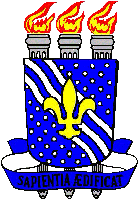 UNIVERSIDADE FEDERAL DA PARAÍBAPRÓ-REITORIA DE PÓS-GRADUAÇÃO PROGRAMAS DE PÓS-GRADUAÇÃO EM FISIOTERAPIA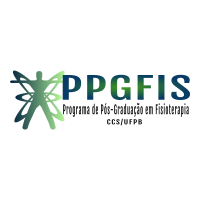 